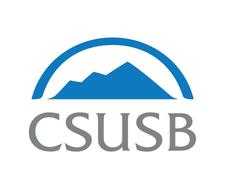 STAFF COUNCILMINUTESMarch 13, 20192:00 – 3:00 pm    CE-336PRESENT:    S. Brooks, C. Huesca, J. Casillas, L. Cromwell, S. Mendoza, J. Beal, R. Rouch, A. Carnahan, R. Garcia, D. Quijano, K. Hunsaker, D. FreerNew BusinessApprove Minutes of February 27, 2019The minutes were tabled to be amended by the Secretary.	      b.  Employee Appreciation Day (Casillas)The first Friday in March is Employee Appreciation DayNext year perhaps Staff Council can do something special                   c.	Augie Day (Hunsaker)Hunsaker shared a drafted “announcement” for the upcoming Augie Day in August 2019.Working on getting Augie’s family here one day during the weekSuggested you draft a preliminary budget      d.	Self-Advocacy/Self-Empowerment Seminar (Myers)Shola Richards recommended speaker for a Developing Collaborative Relationships at work seminar (3-hour interactive sessions)President Morales stated he would be willing to foot the bill on a guest speaker to our campus on Staff DevelopmentCromwell will get an updated proposal from Dr. Torie Wieston-Serdan to do a seminar on this topic     e.	Requesting Funds for SEF Account (Cromwell)We currently have about $1,100 and have two new applications to decide on Friday.  We need to ask for at least $2,000 more dollars so we do not run out of funds.VP Freer will see what can be done to obtain funds for this account.We may want to consider keeping a minimum amount in the fund at all timesFund raising needs to be done immediately     f.     Purchasing Items for Coyote Champ Packs (Cromwell)The current process is not sustainable – Carlos is doing most of the work with the Champ PacksWant to disband the Event Planning Committee – We need everyone invested in these events.We need to work as a team—not allowing individuals to seem to be doing and getting the recognition.  Our customers need to see us as a team.Carlos has donated his personal time (a lot) and his family members and family vehicles to work with the Champ Packs.We should get staff involved to help us with the Champ Packs      2.	   Old Business       3.      Officer ReportsChair  - Elections We need to amend the bylaws to remove specific dates and replace with 30-day period for campus announcement and election be held prior to beginning of next term.Garcia will submit a written version of what this will look likeGarcia will send out letter including who could be on election committee and requesting volunteers	    b.  Vice Chair  - None	    c.   Secretary - None	    d.   Treasurer  -  None      4.  Committee Updates       Adjournment        Next Meeting: 	March 27, 2019   Time:  2:00 – 3:30PM   Location:  CE-336